This diagram shows the Gibbs free energy of liquid and solid state. Derive an equation for a driving force at temperature T. (When T and Tm is close each other.) 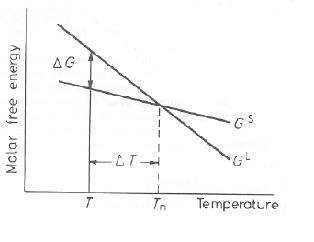 In the nature, it is hard to find a material without any kind of impurities. It is also true in laboratory. Please explain the reason for hardly finding a pure material based on your Phase transform knowledge. (Including equations) There is a solution mixed with A and B. How can you derive an equation for ε, the average difference between bonding energy of A-B, A-A, and B-B? How can ΔGmix be expressed for each IDEAL SOLUTION and REGULAR SOLUTION? And, what should be assumed for expressing that equation? (explain relating to ε) Explain the difference between the cases for ε<0 and ε>0 at both relatively low temperature. And, what would be different when the temperature is elevated? What is the reason? 4. The diagram on the right is Ag-Sn phase diagram. Answer the questions based on the diagram. (20pt)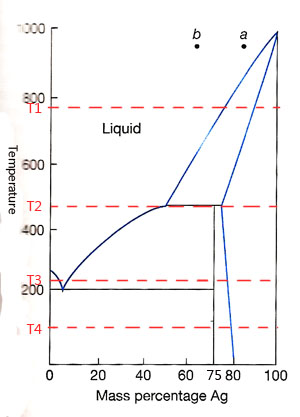 Label each region in the diagram. Draw composition-Gibbs energy diagrams for each given 4 temperature. Assume that at each component a and b, temperature is lowered to 200℃. Explain what phenomena occur passing through each region. There is a thin film that Si and Ge are deposited without any dislocation or grain boundary at the same lattice. Assume that the intrinsic diffusivity is DGe>DSi and the substitutional diffusion occurs for each other. Then, answer the below questions with appropriate diagrams. (Complicated derive is unnecessary.) (20pt)The atomic flux of each Si and GeFlux of vacanciesInterface motionVacancy creation/annihilationThe diagram below shows when component A and B are mixed at arbitrary temperature, T1. The phase α with composition ① welds to phase β with composition ②, and they are tempered at temperature T1. (20pt)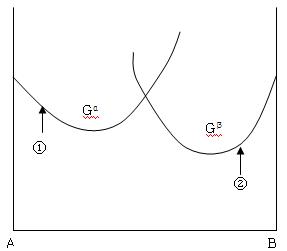 Considering chemical potential of A and B in the phase α and β, show where each atom is diffused into and what composition is reached at the equilibrium. (Show every composition and chemical potential for before and after equilibrium.) Explain briefly why the state you explained above is equilibrium. Show this motion reduces total molar free energy. 